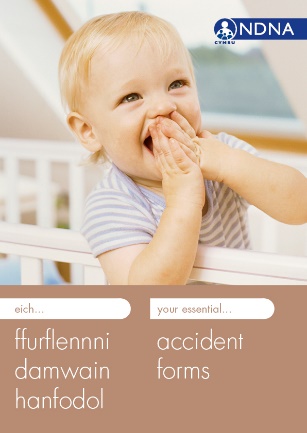 NDNA’s your essential accident forms (available in Welsh)50 forms with carbon copies to give to parentsDiscounts for bulk ordersVisit www.ndna.org.uk/publicationsfor more information and to order